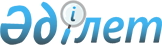 Түлкібас аудандық мәслихатының 2016 жылғы 21 желтоқсандағы № 8/1-06 "2017-2019 жылдарға арналған аудандық бюджет туралы" шешіміне өзгерістер енгізу туралы
					
			Мерзімі біткен
			
			
		
					Оңтүстік Қазақстан облысы Түлкібас аудандық мәслихатының 2017 жылғы 3 қарашадағы № 19/1-06 шешімі. Оңтүстік Қазақстан облысы Әділет департаментінде 2017 жылғы 9 қарашада № 4254 болып тіркелді. 2018 жылдың 1 қаңтарына дейiн қолданыста болды
      Қазақстан Республикасының 2008 жылғы 4 желтоқсандағы Бюджет кодексінің 109-бабының 5-тармағына, "Қазақстан Республикасындағы жергілікті мемлекеттік басқару және өзін-өзі басқару туралы" Қазақстан Республикасының 2001 жылғы 23 қаңтардағы Заңының 6 бабының 1 тармағының 1) тармақшасына және Оңтүстік Қазақстан облыстық мәслихатының 2017 жылғы 23 қазандағы № 15/186-VІ "Оңтүстік Қазақстан облыстық мәслихатының 2016 жылғы 9 желтоқсандағы № 8/74-VІ "2017-2019 жылдарға арналған облыстық бюджет туралы" шешіміне өзгерістер мен толықтыру енгізу туралы" Нормативтік құқықтық актілерді мемлекеттік тіркеу тізілімінде № 4241 тіркелген шешіміне сәйкес, Түлкібас аудандық мәслихаты ШЕШІМ ҚАБЫЛДАДЫ:
      1. Түлкібас аудандық мәслихатының 2016 жылғы 21 желтоқсандағы № 8/1-06 "2017-2019 жылдарға арналған аудандық бюджет туралы" (Нормативтік құқықтық актілерді мемлекеттік тіркеу тізілімінде 3928 нөмірмен тіркелген, 2016 жылғы 30 желтоқсандағы "Шамшырақ" газетінде және 2017 жылғы 05 қаңтарда Қазақстан Республикасының нормативтік құқықтық актілерінің эталондық бақылау банкінде электронды түрде жарияланған жарияланған) шешіміне мынадай өзгерістер енгізілсін:
      1-тармақ мынадай редакцияда жазылсын:
      "1. Түлкібас ауданының 2017-2019 жылдарға арналған аудандық бюджеті тиісінше 1, 2 және 3-қосымшаларға сәйкес, оның ішінде 2017 жылға мынадай көлемде бекітілсін:
      кiрiстер – 12839282 мың теңге, оның iшiнде:
      салықтық түсiмдер – 3095959 мың теңге;
      салықтық емес түсiмдер – 11410 мың теңге;
      негiзгi капиталды сатудан түсетiн түсiмдер – 82667 мың теңге;
      трансферттер түсiмi – 9649246 мың теңге;
      2) шығындар – 12936893 мың теңге;
      3) таза бюджеттiк кредиттеу – 4355 мың теңге, оның ішінде:
      бюджеттік кредиттер – 27228 мың теңге;
      бюджеттік кредиттерді өтеу – 22873 мың теңге;
      4) қаржы активтерімен операциялар бойынша сальдо - 0, оның ішінде:
      қаржы активтерін сатып алу – 0;
      мемлекеттің қаржы активтерін сатудан түсетін түсімдер – 0;
      5) бюджет тапшылығы – -101966 мың теңге;
      6) бюджет тапшылығын қаржыландыру – 101966 мың теңге, оның ішінде:
      қарыздар түсімі – 27228 мың теңге;
      қарыздарды өтеу – 22873 мың теңге;
      бюджет қаражатының пайдаланылатын қалдықтары – 97611 мың теңге.".
      2. 2017 жылы төлем көзінен салық салынатын табыстардан ұсталатын жеке табыс салығы облыстық бюджетке 2,5 пайыз және әлеуметтік салықтан 6,9 пайыз мөлшерінде бөлу нормативтері белгіленсін.
      Көрсетілген шешімнің 1, 6, 7 қосымшасы осы шешімнің 1, 4, 5 қосымшасына сәйкес жаңа редакцияда жазылсын.
      3. "Түлкібас аудандық мәслихат аппараты" мемлекеттік мекемесі Қазақстан Республикасының заңнамалық актілерінде белгіленген тәртіпте:
      1) осы шешімнің аумақтық әділет органында мемлекеттік тіркелуін;
      2) осы мәслихат шешімі мемлекеттік тіркелген күнінен бастап күнтізбелік он күн ішінде оның көшірмесін қағаз және электронды түрде қазақ және орыс тілдерінде "Республикалық құқықтық ақпарат орталығы" шаруашылық жүргізу құқығындағы республикалық мемлекеттік кәсіпорнына Қазақстан Республикасы нормативтік құқықтық актілерінің эталондық бақылау банкіне ресми жариялау және енгізу үшін жолданылуын;
      3) осы шешім мемлекеттік тіркелген күнінен бастап күнтізбелік он күн ішінде оның көшірмесін Түлкібас ауданының аумағында таратылатын мерзімді баспа басылымдарында ресми жариялауға жолданылуын;
      4) ресми жарияланғаннан кейін осы шешімді Түлкібас аудандық мәслихаттың интернет-ресурсына орналастыруын қамтамасыз етсін.
      4. Осы шешім 2017 жылдың 1 қаңтарынан бастап қолданысқа енгізіледі. 2017 жылға арналған аудандық бюджет 2017-2019 жылдарға арналған аудандық бюджетте әрбір ауылдық, поселкелік округтердің бюджеттік бағдарламаларының тізбесі Жергілікті өзін-өзі басқару органдарына берілетін трансферттердің аудандық маңызы бар қалалардың, ауылдар, кенттер, ауылдық округтер арасында бөлінуі
					© 2012. РГП на ПХВ «Институт законодательства и правовой информации Республики Казахстан» Министерства юстиции Республики Казахстан
				
      Аудандық мәслихат

      сессиясының төрағасы

С.Қынтаев

      Аудандық мәслихаттың

      хатшысы

С.Сейсенбаев
Түлкібас аудандық мәслихатының
2017 жылғы 3 қарашадағы
№ 19/1-06 шешіміне 1-қосымшаТүлкібас аудандық мәслихатының
2016 жылғы 21 желтоқсандағы
№ 8/1-06 шешіміне 1-қосымша 
Санаты
Санаты
Санаты
Санаты
Атауы
Сомасы, мың теңге
Сыныбы
Сыныбы
Сыныбы
Сыныбы
Сомасы, мың теңге
Ішкі сыныбы
Ішкі сыныбы
Ішкі сыныбы
Сомасы, мың теңге
1
2
3
1. Кірістер 
12 839 282 
1
Салықтық түсімдер
3 095 959 
01
Табыс салығы
781 860 
2
2
Жеке табыс салығы
781 860 
03
Әлеуметтiк салық
578 236 
1
1
Әлеуметтiк салық
578 236 
04
Меншiкке салынатын салықтар
1 666 558 
1
1
Мүлiкке салынатын салықтар
1 538 134 
3
3
Жер салығы
4 408 
4
4
Көлiк құралдарына салынатын салық
120 716 
5
5
Бірыңғай жер салығы
3 300 
05
Тауарларға, жұмыстарға және қызметтерге салынатын iшкi салықтар
50 312 
2
2
Акциздер
19 611 
3
3
Табиғи және басқа ресурстарды пайдаланғаны үшiн түсетiн түсiмдер
5 600 
4
4
Кәсiпкерлiк және кәсiби қызметтi жүргiзгенi үшiн алынатын алымдар
24 731 
5
5
Ойын бизнесіне салық
370 
07
Басқа да салықтар
5 193 
1
1
Басқа да салықтар
5 193 
08
Заңдық мәнді іс-әрекеттерді жасағаны және (немесе) оған уәкілеттігі бар мемлекеттік органдар немесе лауазымды адамдар құжаттар бергені үшін алынатын міндетті төлемдер
13 800 
1
1
Мемлекеттік баж
13 800 
2
Салықтық емес түсiмдер
11 410 
01
Мемлекеттік меншiктен түсетiн кірістер
8 035 
3
3
Мемлекеттік меншігіндегі акциялардың мемлекеттік пакетіне дивидендтер
602 
5
5
Мемлекет меншiгіндегі мүлікті жалға беруден түсетiн кірістер
7 417 
9
9
Мемлекет меншiгінен түсетiн басқа да кірістер
16 
04
Мемлекеттік бюджеттен қаржыландырылатын, сондай-ақ Қазақстан Республикасы Ұлттық Банкінің бюджетінен (шығыстар сметасынан) ұсталатын және қаржыландырылатын мемлекеттік мекемелер салатын айыппұлдар, өсімпұлдар, санкциялар, өндіріп алулар
1 167 
1
1
Мұнай секторы ұйымдарынан түсетін түсімдерді қоспағанда, мемлекеттік бюджеттен қаржыландырылатын, сондай-ақ Қазақстан Республикасы Ұлттық Банкінің бюджетінен (шығыстар сметасынан) ұсталатын және қаржыландырылатын мемлекеттік мекемелер салатын айыппұлдар, өсімпұлдар, санкциялар, өндіріп алулар
1 167 
06
Өзге де салықтық емес түсiмдер
2 208 
1
1
Өзге де салықтық емес түсiмдер
2 208 
3
Негізгі капиталды сатудан түсетін түсімдер
82 667 
01
Мемлекеттік мекемелерге бекітілген мемлекеттік мүлікті сату
50 903 
1
1
Мемлекеттік мекемелерге бекітілген мемлекеттік мүлікті сату
50 903 
03
Жердi және материалдық емес активтердi сату
31 764 
1
1
Жердi сату
31 764 
4
Трансферттер түсімі
9 649 246 
02
Мемлекеттік басқарудың жоғары тұрған органдарынан түсетін трансферттер
9 649 246 
2
2
Облыстық бюджеттен түсетін трансферттер
9 649 246 
Функционалдық топ
Функционалдық топ
Функционалдық топ
Функционалдық топ
Атауы
Сомасы, мың теңге 
Кіші функция
Кіші функция
Кіші функция
Кіші функция
Сомасы, мың теңге 
Бюджеттік бағдарламалардың әкiмшiсi
Бюджеттік бағдарламалардың әкiмшiсi
Бюджеттік бағдарламалардың әкiмшiсi
Сомасы, мың теңге 
Бағдарлама
Бағдарлама
Сомасы, мың теңге 
1
1
1
1
2
3
2. Шығындар
12 936 893 
01
Жалпы сипаттағы мемлекеттiк қызметтер 
760 058 
1
Мемлекеттiк басқарудың жалпы функцияларын орындайтын өкiлдi, атқарушы және басқа органдар
606 022 
112
Аудан (облыстық маңызы бар қала) мәслихатының аппараты
24 987 
001
Аудан (облыстық маңызы бар қала) мәслихатының қызметін қамтамасыз ету жөніндегі қызметтер
23 662 
003
Мемлекеттік органның күрделі шығыстары
1 325 
122
Аудан (облыстық маңызы бар қала) әкімінің аппараты
202 136 
001
Аудан (облыстық маңызы бар қала) әкімінің қызметін қамтамасыз ету жөніндегі қызметтер
130 846 
003
Мемлекеттік органның күрделі шығыстары
71 290 
123
Қаладағы аудан, аудандық маңызы бар қала, кент, ауыл, ауылдық округ әкімінің аппараты
378 899 
001
Қаладағы аудан, аудандық маңызы бар қаланың, кент, ауыл, ауылдық округ әкімінің қызметін қамтамасыз ету жөніндегі қызметтер
342 637 
022
Мемлекеттік органның күрделі шығыстары
35 047 
032
Ведомстволық бағыныстағы мемлекеттік мекемелерінің және ұйымдарының күрделі шығыстары
1 215 
2
Қаржылық қызмет
0 
459
Ауданның (облыстық маңызы бар қаланың) экономика және қаржы бөлімі
0 
003
Салық салу мақсатында мүлікті бағалауды жүргізу
0 
9
Жалпы сипаттағы өзге де мемлекеттiк қызметтер
154 036 
458
Ауданның (облыстық маңызы бар қаланың) тұрғын үй-коммуналдық шаруашылық, жолаушылар көлігі және автомобиль жолдары бөлімі
47 320 
001
Жергілікті деңгейде тұрғын үй-коммуналдық шаруашылығы, жолаушылар көлігі және автомобиль жолдары саласындағы мемлекеттік саясатты іске асыру жөніндегі қызметтер
46 170 
013
Мемлекеттік органның күрделі шығыстары
1 150 
459
Ауданның (облыстық маңызы бар қаланың) экономика және қаржы бөлімі
50 692 
001
Ауданның (облыстық маңызы бар қаланың) экономикалық саясатын қалыптастыру мен дамыту, мемлекеттік жоспарлау, бюджеттік атқару және коммуналдық меншігін басқару саласындағы мемлекеттік саясатты іске асыру жөніндегі қызметтер
49 692 
015
Мемлекеттік органның күрделі шығыстары
1 000 
472
Ауданның (облыстық маңызы бар қаланың) құрылыс, сәулет және қала құрылысы бөлімі
56 024 
040
Мемлекеттік органдардың объектілерін дамыту
56 024 
02
Қорғаныс
176 292 
1
Әскери мұқтаждар
14 468 
122
Аудан (облыстық маңызы бар қала) әкімінің аппараты
14 468 
005
Жалпыға бірдей әскери міндетті атқару шеңберіндегі іс-шаралар
14 468 
2
Төтенше жағдайлар жөнiндегi жұмыстарды ұйымдастыру
161 824 
122
Аудан (облыстық маңызы бар қала) әкімінің аппараты
161 824 
006
Аудан (облыстық маңызы бар қала) ауқымындағы төтенше жағдайлардың алдын алу және оларды жою
151 829 
007
Аудандық (қалалық) ауқымдағы дала өрттерінің, сондай-ақ мемлекеттік өртке қарсы қызмет органдары құрылмаған елдi мекендерде өрттердің алдын алу және оларды сөндіру жөніндегі іс-шаралар
9 995 
03
Қоғамдық тәртіп, қауіпсіздік, құқықтық, сот, қылмыстық-атқару қызметі
26 382 
9
Қоғамдық тәртіп және қауіпсіздік саласындағы басқа да қызметтер
26 382 
458
Ауданның (облыстық маңызы бар қаланың) тұрғын үй-коммуналдық шаруашылық, жолаушылар көлігі және автомобиль жолдары бөлімі
26 382 
021
Елдi мекендерде жол қозғалысы қауiпсiздiгін қамтамасыз ету
26 382 
04
Бiлiм беру
7 807 139 
1
Мектепке дейiнгi тәрбие және оқыту
1 563 633 
123
Қаладағы аудан, аудандық маңызы бар қала, кент, ауыл, ауылдық округ әкімінің аппараты
242 727 
041
Мектепке дейінгі білім беру ұйымдарында мемлекеттік білім беру тапсырысын іске асыруға
242 727 
464
Ауданның (облыстық маңызы бар қаланың) білім бөлімі
1 230 283 
040
Мектепке дейінгі білім беру ұйымдарында мемлекеттік білім беру тапсырысын іске асыруға
1 230 283 
472
Ауданның (облыстық маңызы бар қаланың) құрылыс, сәулет және қала құрылысы бөлімі
90 623 
037
Мектепке дейiнгi тәрбие және оқыту объектілерін салу және реконструкциялау
90 623 
2
Бастауыш, негізгі орта және жалпы орта білім беру
5 650 986 
464
Ауданның (облыстық маңызы бар қаланың) білім бөлімі
5 574 031 
003
Жалпы білім беру
5 494 160 
006
Балаларға қосымша білім беру 
79 871 
472
Ауданның (облыстық маңызы бар қаланың) құрылыс, сәулет және қала құрылысы бөлімі
76 955 
022
Бастауыш, негізгі орта және жалпы орта білім беру объектілерін салу және реконструкциялау
76 955 
9
Бiлiм беру саласындағы өзге де қызметтер
592 520 
464
Ауданның (облыстық маңызы бар қаланың) білім бөлімі
592 520 
001
Жергілікті деңгейде білім беру саласындағы мемлекеттік саясатты іске асыру жөніндегі қызметтер
20 417 
005
Ауданның (облыстық маңызы бар қаланың) мемлекеттік білім беру мекемелер үшін оқулықтар мен оқу-әдiстемелiк кешендерді сатып алу және жеткізу
185 832 
012
Мемлекеттік органның күрделі шығыстары
150 
015
Жетім баланы (жетім балаларды) және ата-аналарының қамқорынсыз қалған баланы (балаларды) күтіп-ұстауға қамқоршыларға (қорғаншыларға) ай сайынға ақшалай қаражат төлемі
22 051 
022
Жетім баланы (жетім балаларды) және ата-анасының қамқорлығынсыз қалған баланы (балаларды) асырап алғаны үшін Қазақстан азаматтарына біржолғы ақша қаражатын төлеуге арналған төлемдер
0 
067
Ведомстволық бағыныстағы мемлекеттік мекемелерінің және ұйымдарының күрделі шығыстары
364 070 
05
Денсаулық сақтау
0 
9
Денсаулық сақтау саласындағы өзге де қызметтер
0 
123
Қаладағы аудан, аудандық маңызы бар қала, кент, ауыл, ауылдық округ әкімінің аппараты
0 
002
Шұғыл жағдайларда сырқаты ауыр адамдарды дәрігерлік көмек көрсететін ең жақын денсаулық сақтау ұйымына дейін жеткізуді ұйымдастыру
0 
06
Әлеуметтiк көмек және әлеуметтiк қамсыздандыру
912 522 
1
Әлеуметтiк қамсыздандыру
353 658 
451
Ауданның (облыстық маңызы бар қаланың) жұмыспен қамту және әлеуметтік бағдарламалар бөлімі
350 531 
005
Мемлекеттік атаулы әлеуметтік көмек 
0 
016
18 жасқа дейіні балаларға мемлекеттік жәрдемақылар
66 549 
025
Өрлеу жобасы бойынша келісілген қаржылай көмекті енгізу
283 982 
464
Ауданның (облыстық маңызы бар қаланың) білім бөлімі
3 127 
030
Патронат тәрбиешілерге берілген баланы (балаларды) асырап бағу 
3 127 
2
Әлеуметтiк көмек
450 922 
451
Ауданның (облыстық маңызы бар қаланың) жұмыспен қамту және әлеуметтік бағдарламалар бөлімі
450 922 
002
Жұмыспен қамту бағдарламасы
207 937 
004
Ауылдық жерлерде тұратын денсаулық сақтау, білім беру, әлеуметтік қамтамасыз ету, мәдениет, спорт және ветеринар мамандарына отын сатып алуға Қазақстан Республикасының заңнамасына сәйкес әлеуметтік көмек көрсету
18 667 
006
Тұрғын үйге көмегін көрсету
2 980 
007
Жергілікті өкілетті органдардың шешімі бойынша мұқтаж азаматтардың жекелеген топтарына әлеуметтік көмек
39 944 
010
Үйден тәрбиеленіп оқытылатын мүгедек балаларды материалдық қамтамасыз ету
5 188 
014
Мұқтаж азаматтарға үйде әлеуметтiк көмек көрсету
0 
015
Зейнеткерлер мен мүгедектерге әлеуметтiк қызмет көрсету аумақтық орталығы
75 430 
017
Мүгедектерді оңалту жеке бағдарламасына сәйкес, мұқтаж мүгедектерді міндетті гигиеналық құралдармен және ымдау тілі мамандарының қызмет көрсетуін, жеке көмекшілермен қамтамасыз ету
65 254 
023
Жұмыспен қамту орталықтарының қызметін қамтамасыз ету
35 522 
9
Әлеуметтiк көмек және әлеуметтiк қамтамасыз ету салаларындағы өзге де қызметтер
107 942 
451
Ауданның (облыстық маңызы бар қаланың) жұмыспен қамту және әлеуметтік бағдарламалар бөлімі
107 942 
001
Жергілікті деңгейде халық үшін әлеуметтік бағдарламаларды жұмыспен қамтуды қамтамасыз етуді іске асыру саласындағы мемлекеттік саясатты іске асыру жөніндегі қызметтер 
40 421 
011
Жәрдемақыларды және басқа да әлеуметтік төлемдерді есептеу, төлеу мен жеткізу бойынша қызметтерге ақы төлеу
1 200 
021
Мемлекеттік органның күрделі шығыстары
1 168 
050
Қазақстан Республикасында мүгедектердің құқықтарын қамтамасыз ету және өмір сүру сапасын жақсарту жөніндегі 2012 - 2018 жылдарға арналған іс-шаралар жоспарын іске асыру
54 653 
067
Ведомстволық бағыныстағы мемлекеттік мекемелерінің және ұйымдарының күрделі шығыстары
10 500 
07
Тұрғын үй-коммуналдық шаруашылық
1 324 433 
1
Тұрғын үй шаруашылығы
31 215 
472
Ауданның (облыстық маңызы бар қаланың) құрылыс, сәулет және қала құрылысы бөлімі
31 215 
003
Коммуналдық тұрғын үй қорының тұрғын үйін жобалау және (немесе) салу, реконструкциялау
11 126 
004
Инженерлік-коммуникациялық инфрақұрылымды жобалау, дамыту және (немесе) жайластыру
20 089 
2
Коммуналдық шаруашылық
967 412 
458
Ауданның (облыстық маңызы бар қаланың) тұрғын үй-коммуналдық шаруашылық, жолаушылар көлігі және автомобиль жолдары бөлімі
967 412 
012
Сумен жабдықтау және су бұру жүйесінің жұмыс істеуі
191 918 
058
Елді мекендердегі сумен жабдықтау және су бұру жүйелерін дамыту
775 494 
3
Елді-мекендерді абаттандыру
325 806 
123
Қаладағы аудан, аудандық маңызы бар қала, кент, ауыл, ауылдық округ әкімінің аппараты
1 995 
011
Елді мекендерді абаттандыру мен көгалдандыру
1 995 
458
Ауданның (облыстық маңызы бар қаланың) тұрғын үй-коммуналдық шаруашылық, жолаушылар көлігі және автомобиль жолдары бөлімі
323 811 
015
Елдi мекендердегі көшелердi жарықтандыру
3 200 
016
Елдi мекендердiң санитариясын қамтамасыз ету
9 520 
018
Елдi мекендердi абаттандыру және көгалдандыру
311091
08
Мәдениет, спорт, туризм және ақпараттық кеңістiк
852 609 
1
Мәдениет саласындағы қызмет
129 463 
455
Ауданның (облыстық маңызы бар қаланың) мәдениет және тілдерді дамыту бөлімі
129 463 
003
Мәдени-демалыс жұмысын қолдау
129 463 
2
Спорт
246 443 
123
Қаладағы аудан, аудандық маңызы бар қала, кент, ауыл, ауылдық округ әкімінің аппараты
125 
028
Жергілікті деңгейде дене шынықтыру – сауықтыру және спорттық іс-шараларды іске асыру
125 
465
Ауданның (облыстық маңызы бар қаланың) дене шынықтыру және спорт бөлімі
231 023 
001
Жергілікті деңгейде дене шынықтыру және спорт саласындағы мемлекеттік саясатты іске асыру жөніндегі қызметтер
15 998 
004
Мемлекеттік органның күрделі шығыстары
371 
005
Ұлттық және бұқаралық спорт түрлерін дамыту
200 609 
006
Аудандық (облыстық маңызы бар қалалық) деңгейде спорттық жарыстар өткiзу
4 000 
007
Әртүрлi спорт түрлерi бойынша аудан (облыстық маңызы бар қала) құрама командаларының мүшелерiн дайындау және олардың облыстық спорт жарыстарына қатысуы
7 504 
032
Ведомстволық бағыныстағы мемлекеттік мекемелерінің және ұйымдарының күрделі шығыстары
2 541 
472
Ауданның (облыстық маңызы бар қаланың) құрылыс, сәулет және қала құрылысы бөлімі
15 295 
008
Cпорт объектілерін дамыту 
15 295 
3
Ақпараттық кеңiстiк
85 447 
455
Ауданның (облыстық маңызы бар қаланың) мәдениет және тілдерді дамыту бөлімі
70 243 
006
Аудандық (қалалық) кiтапханалардың жұмыс iстеуi
62 037 
007
Мемлекеттік тілді және Қазақстан халықтарының басқа да тілдерін дамыту
8 206 
456
Ауданның (облыстық маңызы бар қаланың) ішкі саясат бөлімі
15 204 
002
Мемлекеттік ақпараттық саясат жүргізу жөніндегі қызметтер
15 204 
9
Мәдениет, спорт, туризм және ақпараттық кеңiстiктi ұйымдастыру жөнiндегi өзге де қызметтер
391 256 
455
Ауданның (облыстық маңызы бар қаланың) мәдениет және тілдерді дамыту бөлімі
350 464 
001
Жергілікті деңгейде тілдерді және мәдениетті дамыту саласындағы мемлекеттік саясатты іске асыру жөніндегі қызметтер
12 608 
010
Мемлекеттік органның күрделі шығыстары
150 
032
Ведомстволық бағыныстағы мемлекеттік мекемелерінің және ұйымдарының күрделі шығыстары
337 706 
456
Ауданның (облыстық маңызы бар қаланың) ішкі саясат бөлімі
40 792 
001
Жергілікті деңгейде ақпарат, мемлекеттілікті нығайту және азаматтардың әлеуметтік сенімділігін қалыптастыру саласында мемлекеттік саясатты іске асыру жөніндегі қызметтер
25 138 
003
Жастар саясаты саласында іс-шараларды іске асыру
13 698 
006
Мемлекеттік органдардың күрделі шығыстары
546 
032
Ведомстволық бағыныстағы мемлекеттік мекемелерінің және ұйымдарының күрделі шығыстары
1 410 
09
Отын-энергетика кешенi және жер қойнауын пайдалану
164 160 
9
Отын-энергетика кешені және жер қойнауын пайдалану саласындағы өзге де қызметтер
164 160 
458
Ауданның (облыстық маңызы бар қаланың) тұрғын үй-коммуналдық шаруашылық, жолаушылар көлігі және автомобиль жолдары бөлімі
164 160 
019
Жылу-энергетикалық жүйені дамыту
159 420 
036
Газ тасымалдау жүйесін дамыту 
4 740 
10
Ауыл, су, орман, балық шаруашылығы, ерекше қорғалатын табиғи аумақтар, қоршаған ортаны және жануарлар дүниесін қорғау, жер қатынастары
251 391 
1
Ауыл шаруашылығы
239 217 
472
Ауданның (облыстық маңызы бар қаланың) құрылыс, сәулет және қала құрылысы бөлімі
44 740 
010
Ауыл шаруашылығы объектілерін дамыту
44 740 
473
Ауданның (облыстық маңызы бар қаланың) ветеринария бөлімі
149 977 
001
Жергілікті деңгейде ветеринария саласындағы мемлекеттік саясатты іске асыру жөніндегі қызметтер
28 483 
003
Мемлекеттік органның күрделі шығыстары
550 
005
Мал көмінділерінің (биотермиялық шұңқырлардың) жұмыс істеуін қамтамасыз ету
50 
006
Ауру жануарларды санитарлық союды ұйымдастыру
400 
007
Қаңғыбас иттер мен мысықтарды аулауды және жоюды ұйымдастыру
7 634 
008
Алып қойылатын және жойылатын ауру жануарлардың, жануарлардан алынатын өнімдер мен шикізаттың құнын иелеріне өтеу
2 638 
009
Жануарлардың энзоотиялық аурулары бойынша ветеринариялық іс-шараларды жүргізу
33 218 
010
Ауыл шаруашылығы жануарларын сәйкестендіру жөніндегі іс-шараларды өткізу
1 572 
011
Эпизоотияға қарсы іс-шаралар жүргізу
75 432 
477
Ауданның (облыстық маңызы бар қаланың) ауыл шаруашылығы мен жер қатынастары бөлімі
44 500 
001
Жергілікті деңгейде ауыл шаруашылығы және жер қатынастары саласындағы мемлекеттік саясатты іске асыру жөніндегі қызметтер
44 275 
003
Мемлекеттік органның күрделі шығыстары
225 
9
Ауыл, су, орман, балық шаруашылығы және қоршаған ортаны қорғау мен жер қатынастары саласындағы өзге де қызметтер
12 174 
459
Ауданның (облыстық маңызы бар қаланың) экономика және қаржы бөлімі
12 174 
099
Мамандардың әлеуметтік көмек көрсетуі жөніндегі шараларды іске асыру
12 174 
11
Өнеркәсіп, сәулет, қала құрылысы және құрылыс қызметі
70 233 
2
Сәулет, қала құрылысы және құрылыс қызметі
70 233 
472
Ауданның (облыстық маңызы бар қаланың) құрылыс, сәулет және қала құрылысы бөлімі
70 233 
001
Жергілікті деңгейде құрылыс, сәулет және қала құрылысы саласындағы мемлекеттік саясатты іске асыру жөніндегі қызметтер
59 673 
013
Аудан аумағында қала құрылысын дамытудың кешенді схемаларын, аудандық (облыстық) маңызы бар қалалардың, кенттердің және өзге де ауылдық елді мекендердің бас жоспарларын әзірлеу
10 010 
015
Мемлекеттік органның күрделі шығыстары
550 
12
Көлiк және коммуникация
252 206 
1
Автомобиль көлiгi
249 031 
458
Ауданның (облыстық маңызы бар қаланың) тұрғын үй-коммуналдық шаруашылық, жолаушылар көлігі және автомобиль жолдары бөлімі
249 031 
023
Автомобиль жолдарының жұмыс істеуін қамтамасыз ету
249 031 
9
Көлiк және коммуникациялар саласындағы өзге де қызметтер
3 175 
458
Ауданның (облыстық маңызы бар қаланың) тұрғын үй-коммуналдық шаруашылық, жолаушылар көлігі және автомобиль жолдары бөлімі
3 175 
024
Кентiшiлiк (қалаiшiлiк) және ауданiшiлiк қоғамдық жолаушылар тасымалдарын ұйымдастыру
3 175 
13
Басқалар
136 501 
3
Кәсiпкерлiк қызметтi қолдау және бәсекелестікті қорғау
26 116 
469
Ауданның (облыстық маңызы бар қаланың) кәсіпкерлік бөлімі
26 116 
001
Жергілікті деңгейде кәсіпкерлік пен өнеркәсіпті дамыту саласындағы мемлекеттік саясатты іске асыру жөніндегі қызметтер
25 266 
004
Мемлекеттік органның күрделі шығыстары
850 
9
Басқалар
110 385 
458
Ауданның (облыстық маңызы бар қаланың) тұрғын үй-коммуналдық шаруашылық, жолаушылар көлігі және автомобиль жолдары бөлімі
106 306 
040
"Өңірлерді дамыту" Бағдарламасы шеңберінде өңірлерді экономикалық дамытуға жәрдемдесу бойынша шараларды іске асыру
106 306 
459
Ауданның (облыстық маңызы бар қаланың) экономика және қаржы бөлімі
4 079 
008
Жергілікті бюджеттік инвестициялық жобалардың техникалық-экономикалық негіздемелерін және мемлекеттік-жекешелік әріптестік жобалардың, оның ішінде концессиялық жобалардың конкурстық құжаттамаларын әзірлеу немесе түзету, сондай-ақ қажетті сараптамаларын жүргізу, мемлекеттік-жекешелік әріптестік жобаларды, оның ішінде концессиялық жобаларды консультациялық сүйемелдеу
4 079 
012
Ауданның (облыстық маңызы бар қаланың) жергілікті атқарушы органының резерві 
0 
14
Борышқа қызмет көрсету
25 
1
Борышқа қызмет көрсету
25 
459
Ауданның (облыстық маңызы бар қаланың) экономика және қаржы бөлімі
25 
021
Жергілікті атқарушы органдардың облыстық бюджеттен қарыздар бойынша сыйақылар мен өзге де төлемдерді төлеу бойынша борышына қызмет көрсету 
25 
15
Трансферттер
202 942 
1
Трансферттер
202 942 
459
Ауданның (облыстық маңызы бар қаланың) экономика және қаржы бөлімі
202 942 
006
Нысаналы пайдаланылмаған (толық пайдаланылмаған) трансферттерді қайтару
12 846 
051
Жергілікті өзін-өзі басқару органдарына берілетін трансферттер
188 254 
054
Қазақстан Республикасының Ұлттық қорынан берілетін нысаналы трансферт есебінен республикалық бюджеттен бөлінген пайдаланылмаған (түгел пайдаланылмаған нысаналы трансферттердің сомасын қайтару
1 842 
3. Таза бюджеттік кредиттеу
4 355 
Бюджеттік кредиттер
27 228 
10
Ауыл, су, орман, балық шаруашылығы, ерекше қорғалатын табиғи аумақтар, қоршаған ортаны және жануарлар дүниесін қорғау, жер қатынастары
27 228 
1
Ауыл шаруашылығы
27 228 
459
Ауданның (облыстық маңызы бар қаланың) экономика және қаржы бөлімі
27 228 
018
Мамандарды әлеуметтік қолдау шараларын іске асыруға берілетін бюджеттік кредиттер
27 228 
Санаты
Санаты
Санаты
Атауы
Сомасы, мың теңге
Сыныбы
Сыныбы
Сыныбы
Сыныбы
Сомасы, мың теңге
Iшкi сыныбы
Iшкi сыныбы
Iшкi сыныбы
Сомасы, мың теңге
Ерекшелігі
Ерекшелігі
Бюджеттік кредиттерді өтеу
22 873 
5
Бюджеттік кредиттерді өтеу
22 873 
01
Бюджеттік кредиттерді өтеу
22 873 
1
Мемлекеттік бюджеттен берілген бюджеттік кредиттерді өтеу
22 873 
13
Жеке тұлғаларға жергілікті бюджеттен берілген бюджеттік кредиттерді өтеу
22 873 
4. Қаржы активтерімен жасалатын операциялар бойынша сальдо
0 
Қаржы активтерін сатып алу
0 
Мемлекеттің қаржы активтерін сатудан түсетін түсімдер 
0 
5. Бюджет тапшылығы 
-101 966 
6. Бюджет тапшылығын қаржыландыру 
101 966 
Қарыздар түсімі
27 228 
7
Қарыздар түсімі
27 228 
01
Мемлекеттік ішкі қарыздар
27 228 
2
Қарыз алу келісім шарттары
27 228 
03
Ауданның (облыстық маңызы бар қаланың) жергілікті атқарушы органы алатын қарыздар
27 228 
Функционалдық топ
Функционалдық топ
Функционалдық топ
Функционалдық топ
Атауы
Сомасы, мың теңге 
Кіші функция
Кіші функция
Кіші функция
Кіші функция
Сомасы, мың теңге 
Бюджеттік бағдарламалардың әкiмшiсi
Бюджеттік бағдарламалардың әкiмшiсi
Бюджеттік бағдарламалардың әкiмшiсi
Сомасы, мың теңге 
Бағдарлама
Бағдарлама
Сомасы, мың теңге 
Қарыздарды өтеу
22 873 
16
Қарыздарды өтеу
22 873 
1
Қарыздарды өтеу
22 873 
459
Ауданның (облыстық маңызы бар қаланың) экономика және қаржы бөлімі
22 873 
005
Жергілікті атқарушы органның жоғары тұрған бюджет алдындағы борышын өтеу
22 873 
Санаты
Санаты
Санаты
Санаты
Атауы
Сомасы, мың теңге
Сыныбы
Сыныбы
Сыныбы
Сыныбы
Сомасы, мың теңге
Iшкi сыныбы
Iшкi сыныбы
Iшкi сыныбы
Сомасы, мың теңге
Ерекшелігі
Ерекшелігі
Сомасы, мың теңге
Бюджет қаражатының пайдаланылатын қалдықтары
97 611 
8
Бюджет қаражатының пайдаланылатын қалдықтары
97 611 
01
Бюджет қаражаты қалдықтары
97 611 
1
Бюджет қаражатының бос қалдықтары
97 611 
01
Бюджет қаражатының бос қалдықтары
97 611 Түлкібас аудандық мәслихатының
2017 жылғы 3 қарашадағы
№ 19/1-06 шешіміне 4-қосымшаТүлкібас аудандық мәслихатының
2016 жылғы 21 желтоқсандағы
№ 8/1-06 шешіміне 6-қосымша 
Функционалдық топ
Функционалдық топ
Функционалдық топ
Функционалдық топ
Атауы
Сомасы, мың теңге 
Сомасы, мың теңге 
Сомасы, мың теңге 
Кіші функция
Кіші функция
Кіші функция
Кіші функция
Сомасы, мың теңге 
Сомасы, мың теңге 
Сомасы, мың теңге 
Бюджеттік бағдарламалардың әкiмшiсi
Бюджеттік бағдарламалардың әкiмшiсi
Бюджеттік бағдарламалардың әкiмшiсi
2017 жыл
2018 жыл
2019 жыл
Бағдарлама
Бағдарлама
2017 жыл
2018 жыл
2019 жыл
1
1
1
1
2
3
4
5
01
Жалпы сипаттағы мемлекеттiк қызметтер 
378 899
385 858
398 910
1
Мемлекеттiк басқарудың жалпы функцияларын орындайтын өкiлдi, атқарушы және басқа органдар
378 899
385 858
398 910
123
Қаладағы аудан, аудандық маңызы бар қала, кент, ауыл, ауылдық округ әкімінің аппараты
378 899
385 858
398 910
001
Қаладағы аудан, аудандық маңызы бар қаланың, кент, ауыл, ауылдық округ әкімінің қызметін қамтамасыз ету жөніндегі қызметтер
342 637
347 543
360 595
Балықты ауыл округі
21 407
20 316
20 468
Майлыкент ауыл округі
38 424
40 413
47 076
Түлкібас поселкелік округ
34 297
36 132
36 997
Шақпақ ауыл округі
21 326
22 417
23 063
Машат ауыл округі
23 075
24 233
24 781
Жабағылы ауыл округі
16 712
16 506
16 706
Тастұмсық ауыл округі
20 731
21 783
22 368
Рысқұлов ауыл округі
23 307
21 216
21 634
Мичурин ауыл округі
19 597
19 670
19 974
Кемербастау ауыл округі
19 453
20 058
20 599
Арыс ауыл округі
18 813
18 871
19 286
Акбиік ауыл округі
18 679
19 501
19 940
Жаскешу ауыл округі
24 397
23 451
23 862
Келтемашат ауыл округі
19 058
19 026
19 423
Састөбе поселкелік округ
23 361
23 950
24 418
022
Мемлекеттік органның күрделі шығыстары
35 047
0
0
Шақпақ ауыл округі
20 219
Машат ауыл округі
300
Жабағылы ауыл округі
300
Мичурин ауыл округі
13 628
Арыс ауыл округі
300
Акбиік ауыл округі
300
Тастұмсық ауыл округі
0
032
Ведомстволық бағыныстағы мемлекеттік мекемелерінің және ұйымдарының күрделі шығыстары
1 215
38 315
38 315
Шакпак ауыл округі
1 215
38 315
38 315
04
Бiлiм беру
242 727
254 081
258 420
1
Мектепке дейiнгi тәрбие және оқыту
242 727
254 081
258 420
123
Қаладағы аудан, аудандық маңызы бар қала, кент, ауыл (село), ауылдық (селолық) округ әкімінің аппараты
242 727
254 081
258 420
041
Мектепке дейінгі білім беру ұйымдарында мемлекеттік білім беру тапсырысын іске асыруға
242 727
254 081
258 420
Майлыкент ауыл округі
72 935
77 322
78 232
Шақпақ ауыл округі
25 270
26 862
27 555
Жаскешу ауыл округі
29 893
29 590
30 010
Састобе поселкелік округі
88 829
93 200
94 845
Мичурин ауыл округі
25 800
27 107
27 778
05
Денсаулық сақтау
0
75
75
9
Денсаулық сақтау саласындағы өзге де қызметтер
0
75
75
123
Қаладағы аудан, аудандық маңызы бар қала, кент, ауыл, ауылдық округ әкімінің аппараты
0
75
75
002
Шұғыл жағдайларда сырқаты ауыр адамдарды дәрігерлік көмек көрсететін ең жақын денсаулық сақтау ұйымына дейін жеткізуді ұйымдастыру
0
75
75
Машат ауыл округі
 0
25
25
Келтемашат ауыл округі
 0
25
25
Жабағылы ауыл округі
 0
25
25
07
Тұрғын үй-коммуналдық шаруашылық
1 995
0
0
3
Елді-мекендерді көркейту
1 995
0
0
123
Қаладағы аудан, аудандық маңызы бар қала, кент, ауыл, ауылдық округ әкімінің аппараты
1 995
0
0
011
Елді мекендерді абаттандыру мен көгалдандыру
1 995
0
0
Шақпақ ауыл округі
1 320
Кемербастау ауыл округі
675
08
Мәдениет, спорт, туризм және ақпараттық кеңістiк
125
125
125
2
Спорт
125
125
125
123
Қаладағы аудан, аудандық маңызы бар қала, кент, ауыл, ауылдық округ әкімінің аппараты
125
125
125
028
Жергілікті деңгейде дене шынықтыру – сауықтыру және спорттық іс-шараларды іске асыру
125
125
125
Шақпақ ауыл округі
25
25
25
Майлыкент ауыл округі
50
50
50
Састөбе поселкелік округ
50
50
50Түлкібас аудандық мәслихатының
2017 жылғы 3 қарашадағы
№ 19/1-06 шешіміне 5 қосымшаТүлкібас аудандық мәслихатының
2016 жылғы 21 желтоқсандағы
№ 8/1-06 шешіміне 7 қосымша
Рс
Атауы
2017 жыл Сомасы, мың теңге
Түлкібас ауданы
188254
1
Балықты ауыл округі
10197
2
Майлыкент ауыл округі
71335
3
Түлкібас поселкелік округ
16281
4
Шақпақ ауыл округі
3877
5
Машат ауыл округі
5854
6
Жабағылы ауыл округі
5073
7
Тастұмсық ауыл округі
8421
8
Рысқұлов ауыл округі
12841
9
Мичурин ауыл округі
6882
10
Кемербастау ауыл округі
6592
11
Арыс ауыл округі
4428
12
Акбиік ауыл округі
5806
13
Жаскешу ауыл округі
10513
14
Келтемашат ауыл округі
7793
15
Састөбе поселкелік округ
12361